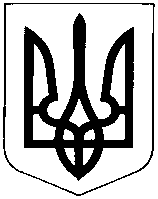 УКРАЇНАХМЕЛЬНИЦЬКА ОБЛАСТЬНОВОУШИЦЬКА СЕЛИЩНА РАДАНОВОУШИЦЬКОЇ СЕЛИЩНОЇ ОБ’ЄДНАНОЇ  ТЕРИТОРІАЛЬНОЇ ГРОМАДИР І Ш Е Н Н Япозачергової сесії селищної ради VІІ скликаннявід 11 квітня 2019 року №22                                                                                 смт Нова УшицяВідповідно до статтей 12, 117, п. 21 Розділу Х Перехідних положень Земельного кодексу України, статті 26 Закону України „Про місцеве самоврядування в Україні”, розпорядження КМУ України від 31 січня 2018 р. № 60-р., наказу Головного управління Держгеокадастру у Хмельницькій області від 12 березня 2019 року № 22-1686-СГ «Про передачу земельних ділянок державної власності у комунальну власність», селищна рада                                                                                                                      вирішила:	1. Прийняти в комунальну власність Новоушицької селищної ради Новоушицького району Хмельницької області земельні ділянки сільськогосподарського призначення державної власності загальною площею 32,3586 га., які розташовані за межами населених пунктів на території Новоушицької селищної ради  Новоушицького району Хмельницької області, а саме:            - земельну ділянку кадастровий номер 6823388500:07:001:0483 площею 25,0000 га., із цільовим призначенням 01.01 - для ведення товарного сільськогосподарського виробництва за межами села Хребтіїв;            - земельну ділянку кадастровий номер 6823355100:08:001:0253 площею 7,3586 га., із цільовим призначенням 01.02 - для ведення фермерського господарства за межами села Каскада.              2. Провести  державну реєстрацію права комунальної власності за Новоушицькою селищною радою, згідно Закону України «Про державну реєстрацію речових прав на нерухоме майно та їх обтяжень».3. Контроль за виконанням рішення покласти на постійну комісію Новоушицької селищної ради з питань містобудування, будівництва, земельних відносин та охорони навколишнього природного середовища.Селищний голова						О. МосковчукПро прийняття в комунальну власність земельних  ділянок  на територіїНовоушицької селищної  радиНовоушицького району Хмельницької області